    Два диплома  - в школьную копилку побед!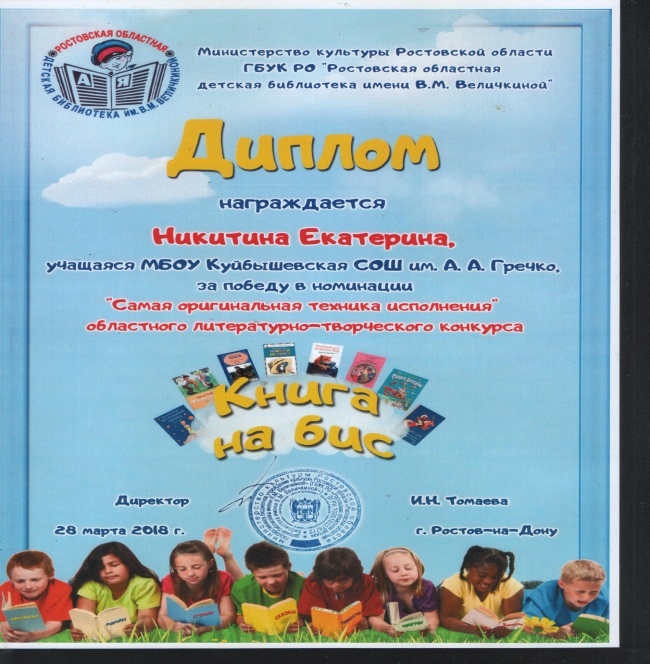 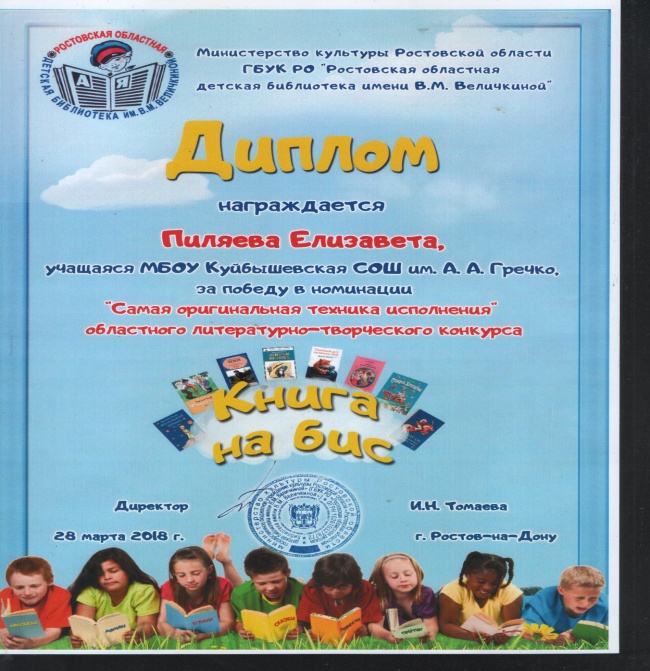 Учащиеся  6-В  класса  Никитина Екатерина и  Пиляева Елизавета  приняли  участие  в конкурсе творческих работ, который был объявлен ещё осенью. Это был областной  литературный конкурс со следующими номинациями: «Автора!», «Настоящий драйв!», «Как конфетка!», «Прикладное                                                                                                                                                                                                                                                                                                                                                                                                                                                                                                                                                 творчество» (рисунки, поделки, вышивка ) + отзыв о прочитанных книгах,  сочинение, эссе. ..                                                                                                                                                                        Девчонки выбрали  прикладное направление и связали вот такую картину. Получилась картина-мечта: ведь снега всю зиму не было, а так хотелось длинные зимние каникулы провести весело!.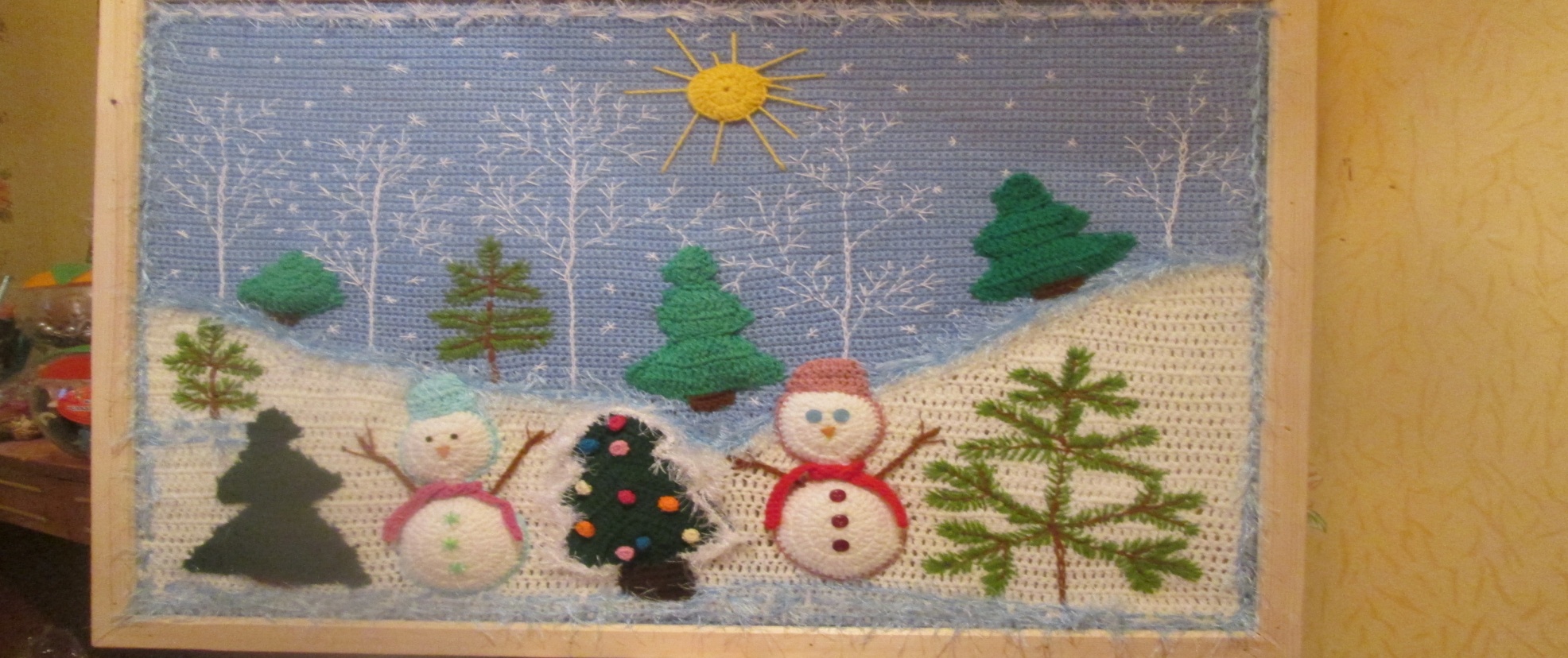 Когда принесли работу сдавать,  в библиотеке спросили: «А где же ваше сочинение?» Оказалось, невнимательно  прочитали условия конкурса – рассказ о прочитанной книге, реклама к этой книге должны быть обязательно. « Опять сочинение?!» – была первая мысль. Но картина без сочинения   в Ростов-на-Дону не попадёт. Надо было спасать картину! И вот здесь помог Интернет! Нет! Девочки не искали готовое сочинение. Они перечитали много  стихов и рассказов о зиме,               о снеговиках. И вдруг нашли сказку в стихах Владимира Скворцова «Снеговики». Сказка понравилась. Катя Никитина  написала  отличное сочинение. Картину приняли на конкурс! 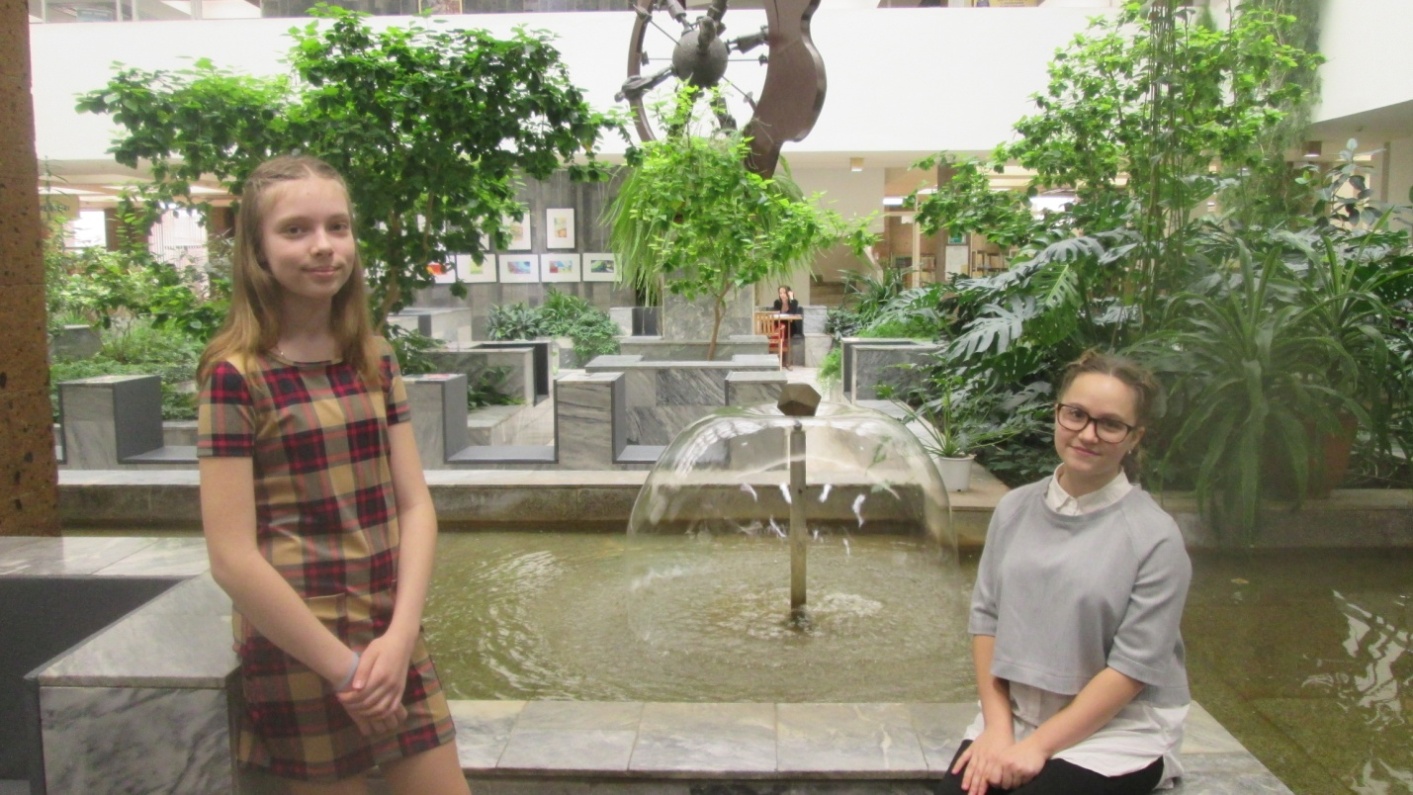 И вот долгожданный результат: победа в номинации «Самая оригинальная техника исполнения» областного литературно-краеведческого конкурса. К сожалению, Катя Никитина не смогла побывать на церемонии награждения из-за болезни. Эту миссию с удовольствием выполнила Ирина Горохова, которая тоже отправляла свою работу на  конкурс. В одной из номинаций приняла участие и Ангелина Чернявская. А Катя Никитина участвовала в двух номинациях.      В фойе библиотеки                            В читальном зале                      В актовом зале                                                Работ конкурсных  в области было около восьмисот,                                                                                          а победителей –  всего лишь 12! И в их числе – наши девочки! Поздравляем! 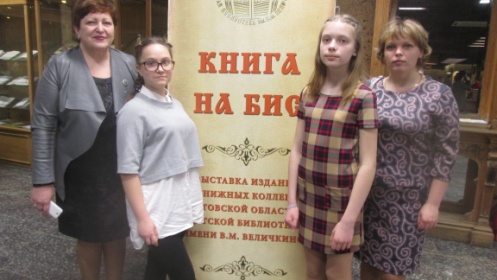 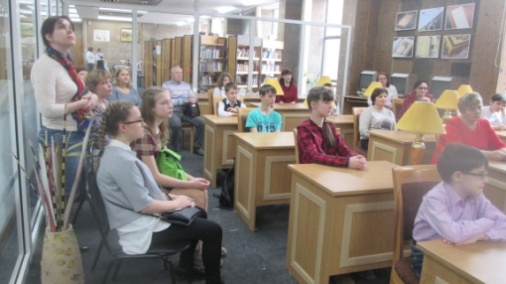 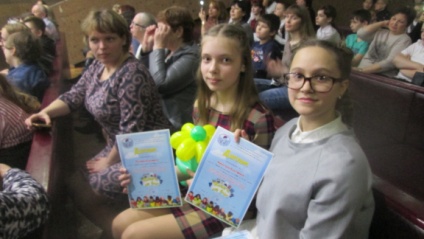 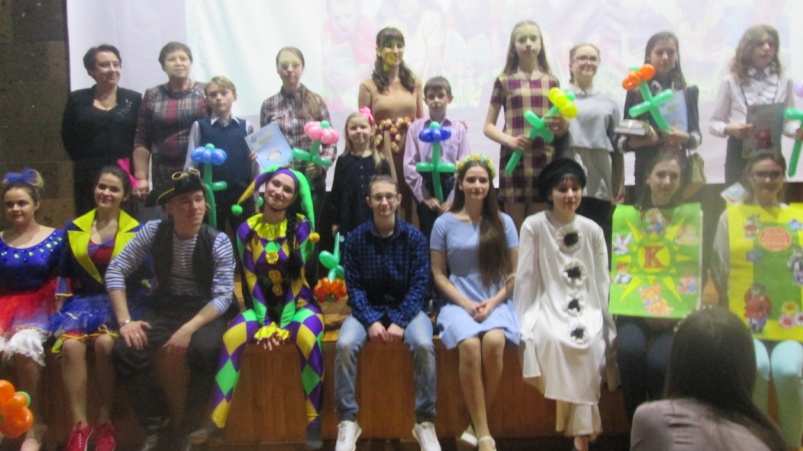                          30.03.2018 .      Учитель русского языка и литературы                                                          Е.П.Аниканова